Практичне заняттяСтатистика виробництва продукції підприємствФормули для розв'язання завданьЗавдання 6.1. У звітному періоді металургійний завод випустив гото-вої продукції на 900+10*№ тис грн, у тому числі вартість використаної сировини замовника не оплаченої підприємством-виробником – 20+№ тис. грн.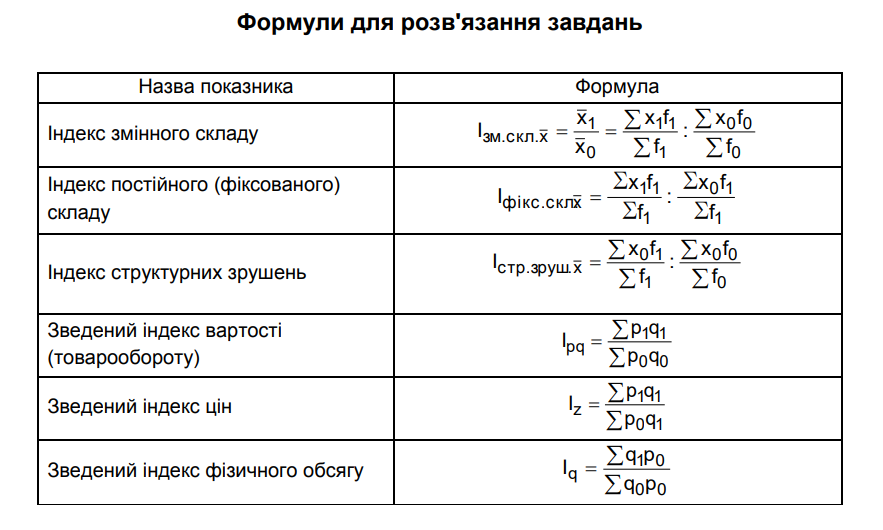 У даному періоді продукції відпущено на сторону на 700+10*№ тис. грн, здано замовнику за актом на місці на 98 тис. грн, решту продукції залишена на складі готової продукції. Напівфабрикатів вироблено на 99+№тис. грн, з яких реалізовано на сторону на 35+№ тис. грн, а інше перероблено в своєму виробництві. Вартість виготовленого спецінструменту склала 25 тис. грн, з яких спожито у своєму виробництві на 15+№ тис. грн і відпущено на сторону на 10+№ тис. грн. Робіт промислового характеру на сторону виконано на 120+10*№ тис. грн. Розрахувати показники випуску продукції.Завдання 2. Виробництво зерна в господарстві характеризується такими даними (табл. 6.2).Таблиця 6.2Вихідні даніВизначте:Індекси врожайності окремих культур.Загальні індекси врожайності змінного, фіксованого складів і структурних зрушень.Індекси посівної площі і валового збору, їх зв'язок з індексом врожайності.Приріст валового збору за рахунок розширення посівних площ та підвищення врожайності.Назва показникаФормулаВаловий оборотВаловий оборот = Готова продукція + Напівфабрикати ++ Інструмент + Виконані роботи (послуги) + Залишки незавершеного виробництва + РемонтВнутрішньозаводський оборотВнутрішньозаводський оборот = Перероблено напівфабрикатів у своєму виробництві + Спожито інструменту у своєму виробництвіТоварна продукціяТоварна продукція = Валовий оборот  -- Внутрішньозаводський оборот абоТоварна продукція = Готова продукція + Реалізовані напівфабрикати + Реалізований інструмент + Виконані роботи (послуги) + Залишки незавершеного виробництва ++ РемонтЗернова культураПосівна площа, гаПосівна площа, гаУрожайність, ц/гаУрожайність, ц/гаЗернова культураБазисний рікЗвітний рікБазисний рікЗвітний рікПшениця270+№250+№24+№30+№Овес5+№25+№13+№12+№Ячмінь100+№120+№20+№22+№Кукурудза60+№45+№28+№27+№